UbicacionesPrograma de salud mental basado en la escuelaNUESTRA MISIÓNDesde 1979, la misión de Lee Carlson Center es brindar servicios de salud mental excepcionales y asequibles a familias, niños, jóvenes y adultos.Para programar o hacer una referencia a cualquier programa, llame a nuestra LÍNEA DE ADMISIÓN al 763.780.3036.Clínica de Fridley7954 University Ave. NE Fridley, MN 55432Clínica de Coon Rapids10091 Dogwood St. NW, Suite  110Coon Rapids, MN 55448Clínica de Brooklyn Center5540 Brooklyn Blvd. Brooklyn Center, MN 55429Lee Carlson Center en North Metro Pediatrics10081 Dogwood St. NW, Suite 100Coon Rapids, MN 55448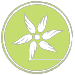 LEE CARLSON CENTER™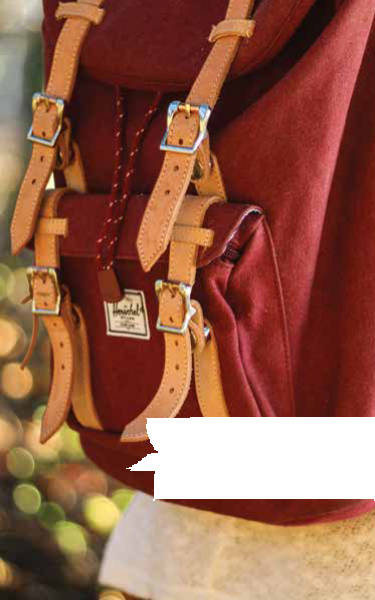 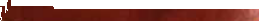 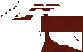 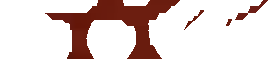 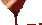 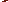 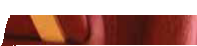 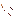 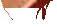 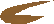 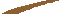 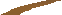 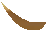 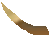 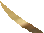 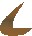 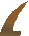 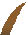 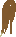 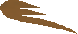 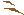 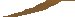 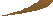 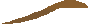 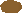 For Mental Health & Well-BeingUna agencia de salud mental sin fines de lucro, que atiende a miembros de la comunidad en el área metropolitana norte. Aprenda más en www.leecarlsoncenter.orgfacebook.com/leecarlsoncenter twitter.com/leecarlsoncentLee Carlson Center for Mental Health & Well-Being  cumple con las leyes federales de derechos civiles aplicables y no discrimina por motivos de raza, color, nacionalidad, edad, discapacidad o sexo.ESPERANZA. SANACIÓN. SALUD.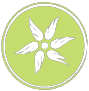 LEE CARLSON CENTER™For Mental Health & Well-Being763.780.3036 leecarlsoncenter.orgAcerca del Programa de salud mental basado en la escuelaAl enfocar nuestros servicios en entornos educativos —desde la enseñanza infantil hasta la enseñanza intermedia y secundaria— Lee Carlson Center for Mental Health and Well-Being crea alianzas intencionadas con las escuelas y comunidades para ayudar a aumentar el acceso a los servicios de salud mental y eliminar las barreras para los menores y sus familias. Nuestros terapeutas se encuentran en las escuelas para ofrecer terapia in situ a los estudiantes.¿Quiénes pueden recibir los serviciosdel programa de salud mental basado en la escuela?Cualquier estudiante con necesidad de terapia para resolver problemas emocionales o conductuales. No es necesario que los estudiantes estén recibiendo servicios de educación especial para usar este programa.¿Quién paga el servicio?Aceptamos la mayoría de los planes de seguros y tenemos la opción de una tarifa ajustable a sus ingresos para aquellos que califican. Llame al763.780.3036 para informarse mejor sobre sus opciones.¿Qué se ofrece a travésdel programa de salud mental basado en la escuela?•  Terapia individual, grupal y familiar•  Asesoría del personal de la escuela•  Terapia artística•  Terapia lúdica•  Educación sobre la salud mentalNuestra terapia basada en la escuela se ofrece en:•  Escuelas de Centennial•  Escuelas del área de St. Francis•  Escuelas del área de Osseo•  Escuelas de Columbia Heights•  Escuelas de Fridley•  Escuelas de Spring Lake Park•  Escuelas de St. Anthony/New Brighton•  Escuelas de Anoka-Hennepin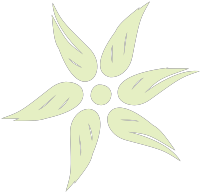 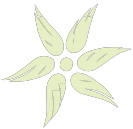 Nuestros participantes del programa de salud mental basado en la escuela también tienen acceso a otros servicios que ofrece la agencia, que incluyen:•  Terapia individual y grupal•  Pruebas y evaluaciones psicológicas•  Terapia artística•  Tratamientos alternativos y holísticos•  Terapia para superar traumas•  Psiquiatría y manejo de medicamentos•  Terapia de parejas•  Apoyo y orientación para padres•  Terapia familiar•  Terapia lúdica•  Crianza restaurativa•  Servicios y apoyo terapéuticos para niños (CTSS) en el hogarPregunta en tu escuela cómo puedes ser referido a estos servicios o llama a nuestra LÍNEA DE ADMISIÓN al 763.780.3036.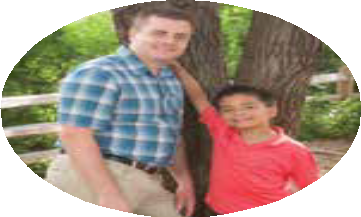 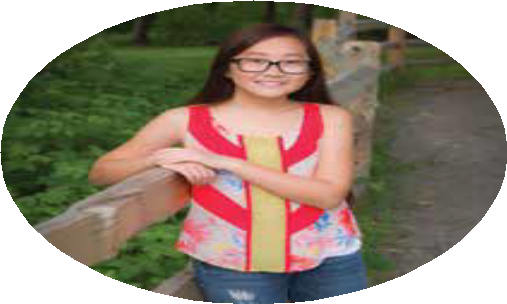 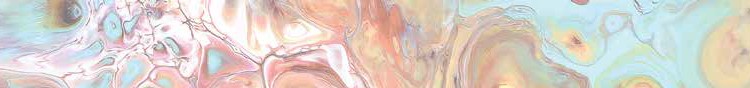 